DEMİRBAŞ TABELASINotlarMakine/Ekipman üzerine yapıştıracak etiketin ısı, ışık, rüzgar gibi etkenlerden zarar görmemesi için metal levha şeklinde en az A4 kağıt boyutunda (20x30cm) yapılması, güçlü bir yapıştırıcı yada perçinle sabitlenmesi gerekmektedir.DOĞAKA logosunu https://www.dogaka.gov.tr/kurumsal/kurumsal-logolar/ sayfasından baskı için yüksek çözünürlüklü halini kullanınız.Sanayi ve Teknoloji Bakanlığının logosunu https://www.sanayi.gov.tr/kurumsal/kurumsal-kimlikler/ sayfasından baskı için yüksek çözünürlüklü halini kullanınız.Bu ekipman T.C. Doğu Akdeniz Kalkınma Ajansı tarafından yürütülen 2021 Yılı ………………. Mali Destek Programı kapsamında satın alınmıştır.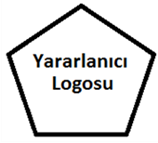 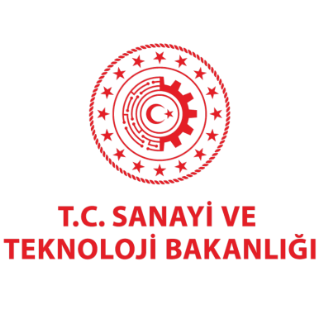 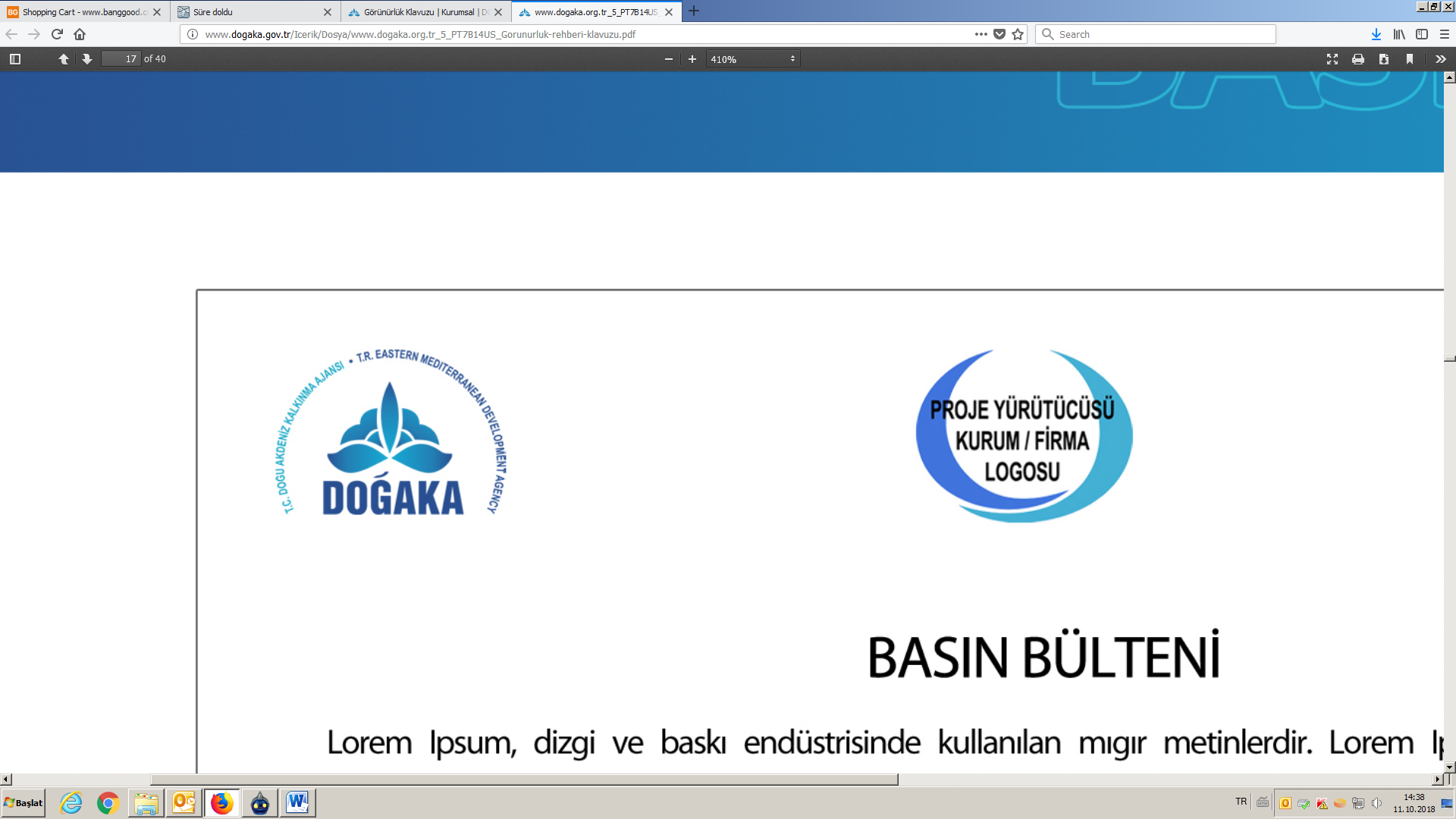 